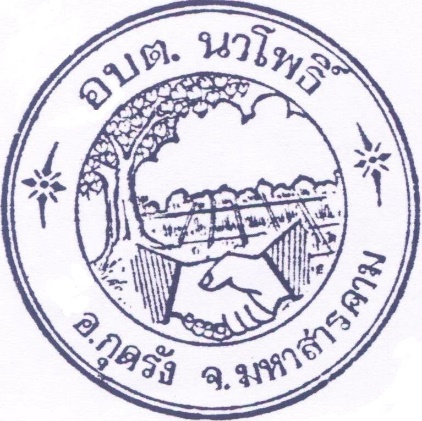 การประเมินความเสี่ยงการทุจริตประจำปี ๒๕๖๖องค์การบริหารส่วนตำบลนาโพธิ์อำเภอกุดรัง จังหวัดมหาสารคามคำนำ	เหตุการณ์ความเสี่ยงด้านการทุจริตเกิดความแล้วจะมีผลกระทบทางลบ ซึ่งปัญหามาจากสาเหตุต่างๆ ที่ค้นหาต้นตอได้ยาก ความเสี่ยงจึงจำเป็นต้องคิดล่วงหน้าเสมอ การป้องกันการทุจริต คือ การแก้ไขปัญหาทุจริตที่ยั่งยืน ซึ่งเป็นหน้าที่ของหัวหน้าส่วนราชการ และเป็นเจตจำนงของทุกองค์กรที่ร่วมต่อต้านการทุจริตทุกรูปแบบ อันเป็นวาระเร่งด่วนของรัฐบาล	การนำเครื่องมือประเมินความเสี่ยงมาใช้ในองค์กร จะช่วยให้เป็นหลักประกันในระดับหนึ่งได้ว่าการดำเนินการขององค์กรจะไม่มีการทุจริต หรือในกรณีพบการทุจริตที่ไม่คาดคิด โอกาสที่จะประสบกับปัญหาน้อยกว่าองค์กรอื่น หรือหากเกิดความเสียหายเกิดขึ้น ก็จะเป็นความเสียหายที่น้อยกว่าองค์กรที่ไม่มีการนำเครื่องมือการประเมินความเสี่ยงทุจริตมาใช้ เพราะได้มีการเตรียมการป้องกันการทุจริตล่วงหน้าไว้โดยให้เป็นส่วนหนึ่งของการปฏิบัติงานประจำ ซึ่งไม่ใช้การเพิ่มภาระงานแต่อย่างใด	องค์การบริหารส่วนตำบลนาโพธิ์ อำเภอกุดรัง จังหวัดมหาสารคาม เป็นองค์กรปกครองส่วนท้องถิ่น ที่มีบทบาทในการขับเคลื่อนหน่วยงานภาครัฐให้บริหารงานภายใต้กรอบธรรมาภิบาล โดยการประเมินความเสี่ยงการทุจริตเป็นเครื่องมือหนึ่งในการขับเคลื่อนหลักธรรมาภิบาลเพื่อลดปัญหาการทุจริตของรัฐ ตามคำสั่งรักษาความสงบแห่งชาติที่ ๖๙/๒๕๕๗ ลงวันที่ ๑๘ มิถุนายน ๒๕๕๗ เรื่อง มาตรการป้องกันการทุจริตและแก้ไขปัญหาการทุจริตประพฤติมิชอบที่กำหนดให้ทุกส่วนราชการและหน่วยงานของรัฐโดยมุ่งเน้นการสร้างธรรมาภิบาลในการบริหารงาน และส่งเสริมการมีส่วนร่วมจากทุกภาคส่วนในการตรวจสอบ เฝ้าระวัง เพื่อสกัดกั้นไม่ให้เกิดการทุจริตและประพฤติมิชอบได้	ในการนี้องค์การบริหารตำบลนาโพธิ์ อำเภอกุดรัง จังหวัดมหาสารคาม จึงจัดทำการประเมินความเสี่ยงของการดำเนินงานหรือการปฏิบัติหน้าที่ที่อาจก่อให้เกิดการทุจริตหรือก่อให้เกิดการขัดกันระหว่างผลประโยชน์ส่วนตัวกับผลประโยชน์ส่วนรวมของหน่วยงาน ประกอบด้วย ผลการประเมินความเสี่ยงการทุจริต ปี ๒๕๖๓ เหตุการณ์ความเสี่ยงและระดับความเสี่ยง ตลอดถึงมาตรการและการดำเนินการในการบริหารจัดการความเสี่ยง								องค์การบริหารส่วนตำบลนาโพธิ์							                  มิถุนายน ๒๕๖๖สารบัญเรื่อง                                                                                                               หน้า๑. วัตถุประสงค์การประเมินความเสี่ยง 								๑๒. การบริหารจัดการความเสี่ยงมีความแตกต่างจากการตรวจสอบภายในอย่างไร 			๑๓. กรอบการประเมินความเสี่ยงการทุจริต 								๑๔. องค์ประกอบที่ทำให้เกิดการทุจริต 								๒๕. ขอบเขตการประเมินความเสี่ยงการทุจริต 							๓๖. ขั้นตอนการประเมินความเสี่ยงการทุจริต 							๔๗. วิธีการวิเคราะห์ความเสี่ยง 									๔	๗.๑ การระบุความเสี่ยง	๗.๒ การวิเคราะห์สถานะความเสี่ยง	๗.๓ เมทริกส์ระดับความเสี่ยง	๗.๔ การประเมินการควบคุมความเสี่ยง	๗.๕ แผนบริหารความเสี่ยงการประเมินความเสี่ยงการทุจริตประจำปี ๒๕๖๖ขององค์การบริหารส่วนตำบลนาโพธิ์อำเภอกุดรัง จังหวัดมหาสารคาม๑. วัตถุประสงค์การประเมินความเสี่ยง	มาตรการป้องกันการทุจริตจะสามารถลดความเสี่ยงที่อาจเกิดจากการทุจริตในองค์กรได้ดังนั้น การประเมินความเสี่ยงการทุจริต การออกแบบและการปฏิบัติงานตามมาตรการควบคุมภายในที่เหมาะสมจะช่วยลดความเสี่ยงการทุจริตให้แก่บุคคลากรในองค์กร ถือเป็นการป้องกันการทุจริตในองค์กรทั้งนี้การดำเนินการขององค์กรจะไม่มีการทุจริต หรือกรณีที่พบกับการทุจริตจะช่วยเป็นหลักประกันระดับหนึ่ง ว่า การดำเนินการขององค์กรจะไม่มีการทุจริต หรือในกรณีที่พบกับการทุจริตที่ไม่คาดคิดโอกาสที่ประสบกับปัญหาน้อยกว่าองค์กรอื่น หรือหากเกิดความเสียหายขึ้นก็จะเป็นความเสียหายที่น้อยกว่าองค์กรที่ไม่มีการนำเครื่องมือประเมินความเสี่ยงมาใช้เพราะได้มีการเตรียมการป้องกันล่วงหน้าไว้โดยให้เป็นส่วนหนึ่งของการปฏิบัติงานประจำ ซึ่งไม่ใช่การเพิ่มภาระอีกต่อไป	วัตถุประสงค์ของการประเมินความเสี่ยงการทุจริต เพื่อให้หน่วยงานภาครัฐมีมาตรฐานระบบ หรือ แนวทางในการบริหารจัดการความสี่ยงของการดาเนินงานที่อาจก่อให้เกิดการทุจริต ซึ่งเป็นมาตรการป้องกันการทุจริตเชิงรุกที่มีประสิทธิภาพต่อไป๒. การบริหารจัดกรความเสี่ยงมีความแตกต่างจากการตรวจสอบภายในอย่างไร	การบริหารจัดการความเสี่ยงเป็นการท างานในลักษณะที่ทุกภาระงานต้องประเมินความเสี่ยงก่อนปฏิบัติงานทุกครั้ง และแทรกกิจกรรมการตอบโต้ความเสี่ยงไว้ก่อนเริ่มปฏิบัติงานหลักตามภาระงานปกติของการเฝ้าระวังความเสี่ยงล่วงหน้าจากทุกภาระงานร่วมกันโดยเป็นส่วนหนึ่งของความรับผิดชอบปกติที่มีการรับรู้และยอมรับจากผู้ที่เกี่ยวข้อง (ผู้นำส่งงาน) เป็นลักษณะ pre – decision ส่วนการตรวจสอบภายในจะเป็นลักษณะการกำกับติดตามความเสี่ยงเป็นการสอบทาน เป็นลักษณะ post – decision๓. กรอบการประเมินความเสี่ยงการทุจริตกรอบตามหลักของ การควบคุมภายในองค์กร COSO ๒๐๑๓ (Committee ofsponsoring Organizations ๒๐๑๓) ซึ่งมาตรฐาน COSO เป็นมาตรฐานที่ได้รับการยอมรับมาตั้งแต่เริ่มออกประกาศใช้เมื่อปี ๑๙๙๑ สำหรับมาตรฐาน COSO ๒๐๑๓ ประกอบด้วย ๕ องค์ประกอบ ๑๗ หลักการดังนี้องค์ประกอบที่ ๑ สภาพแวดล้อมการควบคุม (Control Environment)	หลักการที่ ๑ องค์กรยึดหลักความซื่อตรงและจริยธรรม	หลักการที่ ๒ คณะกรรมการแสดงออกถึงความรับผิดชอบต่อการกำกับ ดูแล	หลักการที่ ๓ คณะกรรมการและฝ่ายบริหาร มีอำนาจการสั่งการชัดเจน	หลักการที่ ๔ องค์กร จูงใจ รักษาไว้และจูงใจพนักงาน	หลักการที่ ๕ องค์กรผลักดันให้ทุกตำแหน่งรับผิดชอบต่อการควบคุมภายใน                องค์ประกอบที่ ๒ การประเมินความเสี่ยง (Risk Assessment)	หลักการที่ ๖ กำหนดเป้าหมายชัดเจน	หลักการที่ ๗ ระบุและวิเคราะห์ความเสี่ยงอย่างครอบคลุม	หลักการที่ ๘ พิจารณาโอกาสที่จะเกิดการทุจริต	หลักการที่ ๙ ระบุและประเมินความเปลี่ยนแปลงที่จะกระทบต่อการควบคุมภายใน                                        องค์ประกอบที่ ๓ กิจกรรมการควบคุม (Control Activities)	หลักการที่ ๑๐ ควบคุมความเสี่ยงให้อยู่ในระดับที่ยอมรับได้	หลักการที่ ๑๑ พัฒนาระบบเทคโนโลยีที่ใช้ในการควบคุม	หลักการที่ ๑๒ ควบคุมให้นโยบายสามารถปฏิบัติได้องค์ประกอบที่ ๔ สารสนเทศและการสื่อสาร (Information and communication)	หลักการที่ ๑๓ องค์กรข้อมูลที่เกี่ยวข้องและมีคุณภาพ	หลักการที่ ๑๔ มีการสื่อสารข้อมูลภายในองค์กร ให้การควบคุมภายในสามารถดำเนินการต่อไปได้	หลักการที่ ๑๕ มีการสื่อสารกับหน่วยงานภายนอก ในประเด็นที่อาจจะกระทบต่อการควบคุมภายในองค์ประกอบที่ ๕ กิจกรรมการกำกับติดตามและประเมินผล (Monitoring Activities)	หลักการที่ ๑๖ ติดตามและประเมินผลการควบคุมภายใน	หลักการที่ ๑๗ ประเมินและสื่อสารข้อบกพร่องของการควบคุมภายในทันเวลาและเหมาะสม	ทั้งนี้ องค์ประกอบการควบคุมภายในแต่ละองค์ประกอบจะต้องสอดคล้องและสัมพันธ์กันมีอยู่จริงและสามารถนำไปปฏิบัติได้จึงจะทำให้การควบคุมภายในมีประสิทธิภาพ๔. องค์ประกอบที่ทำให้เกิดการทุจริต	องค์ประกอบหรือปัจจัยที่น าไปสู่การทุจริต ประกอบด้วย pressure/Incentive หรือแรงกดดันหรือแจงจูงใจ Opportunity หรือโอกาส ซึ่งเกิดจากช่องโหว่ของระบบต่างๆ คุณภาพการกำกับควบคุมภายในมีจุดอ่อนและRationalization หรือ หาเหตุผลสนับสนุนการกระทำตามทฤษฎีสามเหลี่ยมการทุจริต (Fraud Tirangle)๕. ขอบเขตการประเมินความเสี่ยงการทุจริต	ขอบเขตการประเมินความเสี่ยงการทุจริต แบ่งออกเป็น ๓ ด้าน ดังนี้	๕.๑ ความเสี่ยงการทุจริตเกี่ยวข้องกับการอนุมัติพิจารณา อนุญาต (เฉพาะหน่วยงานที่มีภารกิจให้บริการประชาชนอนุมัติหรืออนุญาต ตามพระราชบัญญัติการอำนวยความสะดวกในการพิจารณาอนุญาตของทางราชการ พ.ศ. ๒๕๕๘)	๕.๒ ความเสี่ยงการทุจริตในความโปร่งใสของการใช้อำนาจและตำแหน่งหน้าที่	๕.๓ ความเสี่ยงการทุจริตในความโปร่งใสของการใช้จ่ายงบประมาณและการบริหารจัดการทรัพยากรภาครัฐ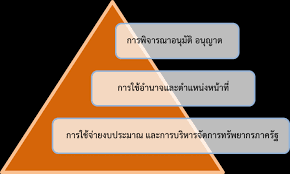 ๖. ขั้นตอนการประเมินความเสี่ยงการทุจริต	ขั้นตอนการประเมินความเสี่ยงการทุจริต มี ๙ ขั้นตอน ดังนี้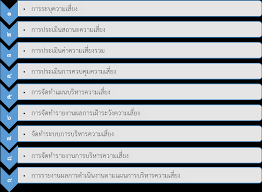 ๗. วิธีการวิเคราะห์ความเสี่ยงการเตรียมการเพื่อประเมินความเสี่ยง ต้องดำเนินการ ดังนี้- คัดเลือกกระบวนการงานของประเภทด้านนั้น ๆ โดยเฉพาะการดำเนินงานที่อาจก่อให้เกิดการทุจริต (มาจาก ๓ ด้าน ได้แก่ความเสี่ยงการทุจริตเกี่ยวข้องกับการอนุมัติพิจารณา อนุญาต ความเสี่ยงการทุจริตในความโปร่งใสของการใช้อำนาจและตำแหน่งหน้าที่ และความเสี่ยงการทุจริตในความโปร่งใสของการใช้จ่ายงบประมาณและการบริหารจัดการทรัพยากรภาครัฐ )- เลือกงานที่จะทำการประเมินความเสี่ยงการทุจริต- เลือกกระบวนงาน จากที่จะทำการประเมินความเสี่ยงการทุจริต- เตรียมข้อมูล ขั้นตอน แนวทาง หรือเกณฑ์การปฏิบัติงาน ของกระบวนงานที่จะทำการประเมินความเสี่ยงการทุจริตการตรวจสอบความเสี่ยงในภาพรวมของการปฏิบัติงานขององค์การบริหารส่วนตำบลนาโพธิ์๗.๑ การระบุความเสี่ยง (Risk Identification)	การนำข้อมูลที่ได้จากการเตรียมข้อมูล ในส่วนของรายละเอียดและขั้นตอน แนวทางหรือเกณฑ์การปฏิบัติงานของกระบวนการงานที่จะทำการประเมินความเสี่ยงการทุจริต ซึ่งในการปฏิบัติงานนั้นอาจประกอบด้วยกระบวนการย่อย จึงให้ระบุความเสี่ยงโดยอธิบายรายละเอียด รูปแบบ พฤติการณ์ความเสี่ยงที่เสี่ยงต่อการทุจริตเท่านั้น และในการประเมินต้องคำนึงถึงความเสี่ยงในภาพรวมของการดำเนินงานเรื่องที่จะทำการประเมิน เนื่องจากในระบบงานการปฏิบัติงานตามขั้นตอนอาจไม่พบความเสี่ยง หรือความเสี่ยงต่ำ แต่อาจพบว่ามีความเสี่ยงในเรื่องนั้น ๆ ในการดำเนินงานที่ไม่อยู่ในขั้นตอนก็เป็นได้โดยไม่ต้องคำนึงว่าหน่วยงานจะมีมาตรการป้องกันการทุจริต หรือแก้ไขความเสี่ยงการทุจริตอยู่แล้ว นำข้อมูลรายละเอียดดังกล่าวลงในประเภทความเสี่ยง ซึ่งเป็น Known factor และ Unknown factorประเมินความเสี่ยงการทุจริต องค์การบริหารส่วนตำบลนาโพธิ์อำเภอกุดรัง จังหวัดมหาสารคามปี พ.ศ. ๒๕๖๖ประเมินความเสี่ยงการทุจริต ด้าน ความเสี่ยงการทุจริตเกี่ยวข้องกับการอนุมัติพิจารณา อนุญาต ความเสี่ยงการทุจริตในความโปร่งใสของการใช้อำนาจและตำแหน่งหน้าที่ ความเสี่ยงการทุจริตในความโปร่งใสของการใช้จ่ายงบประมาณและการบริหารจัดการทรัพยากรภาครัฐชื่อกระบวนการงาน …การบริหารจัดการความเสี่ยงในภาพรวมขององค์การบริหารส่วนตำบลนาโพธิ์ตารางที่ 1 ระบุความเสี่ยง( Known factor และ Unknown factor)  หมายเหตุ : อธิบายรายละเอียด พฤติการณ์การทุจริตที่มีความเสี่ยงการทุจริต- ความเสี่ยง ปัญหา/พฤติกรรมที่เคยเกิดขึ้น เคยรับรู้ว่าเคยเกิดมาก่อน คาดหมายว่าจะมีโอกาสเกิดขึ้นซ้ำหรือประวัติมีทำงานอยู่แล้ว √ Known factor- ปัจจัยความเสี่ยงที่มาจากการพยากรณ์ประมาณการล่วงหน้าในอนาคต ปัญหา/พฤติกรรม ความเสี่ยงที่อาจจะเกิดขึ้น √ Unknown factor๗.๒ การวิเคราะห์สถานะความเสี่ยง	การนำข้อมูลจากตารางที่ ๑ มาวิเคราะห์เพื่อแสดงสถานะความเสี่ยงของการทุจริต ของแต่ละโอกาส/ความเสี่ยงการทุจริต	สถานะสีเขียว คือ ความเสี่ยงระดับต่ำ	สถานะสีเหลือง คือ ความเสี่ยงระดับปานกลาง และสามารถใช้ความรอบคอบระมัดระวังในระหว่างปฏิบัติงาน ตามปกติควบคุมดูแลได้	สถานะสีส้ม คือ ความเสี่ยงระดับสูง เป็นกระบวนงานที่มีผู้เกี่ยวข้องหลายคน หลายหน่วยงานภายในองค์กร มีหลายขั้นตอน จนยากต่อการควบคุม หรือไม่มีอำนาจควบคุมข้ามหน่วยงานตามหน้าที่ปกติ	สถานะสีแดง ความเสี่ยงระดับสูงมาก เป็นกระบวนงานที่เกี่ยวข้องกับบุคคลภายนอก คนที่ไม่รู้จักไม่สามารถตรวจสอบได้ชัดเจน ไม่สามารถกำกับติดตามได้อย่างใกล้ชิด หรืออย่างสม่ำเสมอตารางที่ 2 แสดงสถานะความเสี่ยง (แยกตามรายสีไฟจราจร)๗.๓ เมทริกส์ระดับความเสี่ยง	นำโอกาส/ความเสี่ยงการทุจริตที่มีสถานะความเสี่ยงการทุจริตระดับสูง จนถึงสูงมาก (สีส้ม กับ สีแดง) จากตารางที่ ๒ มาทำการหาค่าความเสี่ยงรวม ซึ่งได้จากระดับความจำเป็นของการเฝ้าระวัง มีค่า ๑ –๓ ระดับความรุนแรงของผลกระทบที่ค่า ๑ – ๓ โดยมีเกณฑ์ ดังนี้       ระดับความจำเป็นของการเฝ้าระวัง มีแนวทางในการพิจารณา ดังนี้- ถ้าเป็นกิจกรรมหรือขั้นตอนหลักที่สำคัญของกระบวนการนั้น ๆ แสดงว่าขั้นตอนนั้น เป็น mustหมายถึงความจำเป็นสูง ของการเฝ้าระวังการทุจริต ค่าของ must คือ อยู่ในระดับ ๓ หรือ ๒- ถ้าเป็นกิจกรรมหรือขั้นตอนรองของกระบวนการนั้น ๆ แสดงว่าขั้นตอนนั้น เป็น Should หมายถึงค่าเป็นต่ำ ในการเฝ้าระวังการทุจริต ค่าของ Should คือ อยู่ในระดับ ๑ระดับของความรุนแรงผลกระทบ มีแนวทางในการพิจารณา ดังนี้	- กิจกรรมหรือขั้นตอนงานนั้นเกี่ยวข้องกับ ผู้มีส่วนได้เสีย stakeholder รวมถึงงานกากับดูแลพันธมิตร ภาคีเครือข่าย ค่าอยู่ที่ ๒ หรือ ๓	- กิจกรรมหรือขั้นตอนงานนั้นเกี่ยวข้องกับ การเงิน รายได้ลดรายจ่ายเพิ่ม financial ค่าอยู่ที่ ๒หรือ ๓	- กิจกรรมหรือขั้นตอนงานนั้นเกี่ยวข้อง ผู้ใช้กลุ่มเป้าหมาย customer/user ค่าอยู่ที่ ๒ หรือ ๓	- กิจกรรมหรือขั้นตอนงานนั้นเกี่ยวข้องกับกระบวนการภายใน internal process หรือกระทบต่อการเรียนรู้องค์ความรู้learning & growth ค่าอยู่ที่ ๑ หรือ ๒ตารางที่ ๓ SCORING ระดับความเสี่ยง7.4 การประเมินการควบคุมความเสี่ยง	การนำค่าความรุนแรงจากตาราง ๓ มาทำการประเมินการควบคุมการทุจริต ว่ามีการคบคุมการทุจริตในระดับใด เมื่อเทียบกับคุณภาพการจัดการ โดยเกณฑ์คุณภาพการจัดการ จะแบ่งออกเป็น ๓ ระดับดังนี้	ดี: จัดการได้ทันทีทุกครั้งที่เกิดความเสี่ยง ไม่กระทบถึงผู้ใช้บริการ/ผู้รับมอบผลงาน องค์กรไม่มีผลเสียทางการเงิน	พอใช้: จัดการได้โดยส่วนใหญ่ มีบางครั้งยังจัดการไม่ได้กระทบถึงผู้ใช้บริการ/ผู้รับมอบผลงานองค์กร แต่ยอมรับได้มีความเข้าใจ	อ่อน : จัดการไม่ได้หรือได้เพียงส่วนน้อย การจัดการเพิ่มเกิดจากรายจ่าย มีผลกระทบถึงผู้ใช้บริการ/ ผู้รับมอบผลงาน และยอมรับไม่ได้ไม่มีความเข้าใจตารางที่ ๔ ตารางแสดงการประเมินควบคุมความเสี่ยง๗.๕ แผนบริหารความเสี่ยงการนำเหตุการณ์ที่มีความเสี่ยงสูง อยู่ในระดับปานกลาง ในการจัดทำแผนบริหารความเสี่ยง ตามลำดับงานด้านการพิจารณษอนุมัติ อนุญาตทางราชการกระบวนการปฏิบัติงานในภาพรวมขององค์กรรายละเอียดขั้นตอน แนวทางหรือหลักเกณฑ์และระเบียบที่เกี่ยวข้องในการปฏิบัติงานKnown factorความเสี่ยง ปัญหา/พฤติกรรมที่เคยเกิดขึ้น เคยรับรู้ว่าเคยเกิดมาก่อน คาดหมายว่าจะมีโอกาสเกิดขึ้นซ้ำ หรือประวัติมีทำงานอยู่แล้วUnknown factorปัจจัยความเสี่ยงที่มาจากการพยากรณ์ประมาณการล่วงหน้าในอนาคต ปัญหา/พฤติกรรม ความเสี่ยงที่อาจจะเกิดขึ้นที่โอกาส/ความเสี่ยงการทุจริตประเภทความเสี่ยงประเภทความเสี่ยงที่โอกาส/ความเสี่ยงการทุจริตKnown factorUnknown factor๑การปฏิบัติของเจ้าหน้าที่ในองค์กรปฏิบัติตามระเบียบและกฏหมายที่เกี่ยวข้องอาจจะเกิดข้อผิดพลาดได้เพราะไม่ได้รับการพัฒนาทางด้านเข้ารับการฝึกอบรมและตัวระเบียบหรือข้อกฏหมายมีการเปลี่ยนแปลงอยู่เสมอซึ่งอาจจะทำให้เจ้าหน้าที่ขององค์กร มีข้อบกพร่องหรือข้อผิดพลาดเกิดขึ้นได้√ที่โอกาส/ความเสี่ยงการทุจริตเขียวเหลืองส้มแดง๑การปฏิบัติของเจ้าหน้าที่ในองค์กรปฏิบัติตามระเบียบและกฏหมายที่เกี่ยวข้องอาจจะเกิดข้อผิดพลาดได้เพราะไม่ได้รับการพัฒนาทางด้านเข้ารับการฝึกอบรม และตัวระเบียบหรือข้อกฏหมายมีการเปลี่ยนแปลงอยู่เสมอซึ่งอาจจะทำให้เจ้าหน้าที่ขององค์กร มีข้อบกพร่องหรือข้อผิดพลาดเกิดขึ้นได้√ที่โอกาส/ความเสี่ยงการทุจริตระดับความจำเป็นของการเฝ้าระวัง๓  ๒  ๑ระดับความรุนแรงของผลกระทบ๓  ๒  ๑ค่าความเสี่ยงรวมจำเป็น + รุนแรง๑การปฏิบัติของเจ้าหน้าที่ในองค์กรปฏิบัติตามระเบียบและกฏหมายที่เกี่ยวข้องอาจจะเกิดข้อผิดพลาดได้เพราะไม่ได้รับการพัฒนาทางด้านเข้ารับการฝึกอบรม และตัวระเบียบหรือข้อกฏหมายมีการเปลี่ยนแปลงอยู่เสมอซึ่งอาจจะทำให้เจ้าหน้าที่ขององค์กร มีข้อบกพร่องหรือข้อผิดพลาดเกิดขึ้นได้โอกาส/ความเสี่ยงการทุจริตคุณภาพการจัดการค่าประเมินการควบคุมความเสี่ยงการทุจริตค่าประเมินการควบคุมความเสี่ยงการทุจริตค่าประเมินการควบคุมความเสี่ยงการทุจริตโอกาส/ความเสี่ยงการทุจริตคุณภาพการจัดการค่าความเสี่ยงระดับต่ำค่าความเสี่ยงระดับปานกลางค่าความเสี่ยงระดับสูงการปฏิบัติของเจ้าหน้าที่ในองค์กรปฏิบัติตามระเบียบและกฏหมายที่เกี่ยวข้องอาจจะเกิดข้อผิดพลาดได้เพราะไม่ได้รับการพัฒนาทางด้านเข้ารับการฝึกอบรมและตัวระเบียบหรือข้อกฏหมายมีการเปลี่ยนแปลงอยู่เสมอซึ่งอาจจะทาให้เจ้าหน้าที่ขององค์กร มีข้อบกพร่องหรือข้อผิดพลาดเกิดขึ้นได้ปานกลาง√ความเสี่ยงกระบวนการรูปแบบ พฤติการณ์ความเสี่ยงมาตรการดำเนินการป้องกันการทุจริตระยะเวลาด าเนินการผู้รับผิดชอบการปฏิบัติของเจ้าหน้าที่ในองค์กรปฏิบัติตามระเบียบและกฏหมายที่เกี่ยวข้องอาจจะเกิดข้อผิดพลาดได้เพราะไม่ได้รับการพัฒนาทางด้านเข้ารับการฝึกอบรม และตัวระเบียบหรือข้อกฏหมายมีการเปลี่ยนแปลงอยู่เสมอซึ่งอาจจะทาให้เจ้าหน้าที่ขององค์กร มีข้อบกพร่องหรือข้อผิดพลาดเกิดขึ้นได้เจ้าหน้าที่หรือพนักงานไม่ได้เข้ารับการอบรมเพื่อเพิ่มพูนความรู้ในอำนาจและหน้าที่ของแต่ละรายบุคคล เพื่อให้สอดคล้องกับการปฏิบัติให้กับตัวเองและแต่ละตำแหน่งไม่ได้ปฏิบัติตามกฎหมายหรือข้อบังคับหรือหลักเกณฑ์การปฏิบัติงานให้ตรงกับหลักของระเบียบและแนวทางปฏิบัติเพื่อให้เกิดความถูกต้องและชัดเจนในการปฏิบัติงานของแต่ละตำแหน่ง-.ให้เจ้าหน้าที่หรือพนักงานเข้ารับการอบรมให้เป็นไปตามแต่ละหลักสูตรและตรงตามตำแหน่งที่รับผิดชอบ- จัดเข้ารับการอบรมและให้ศึกษาระเบียบและข้อบังคับให้เป็นปัจจุบันเดือน ตุลาคม ๒๕๖๓ -กันยายน ๒๕๖๔สำนักปลัด